RAFT Assignment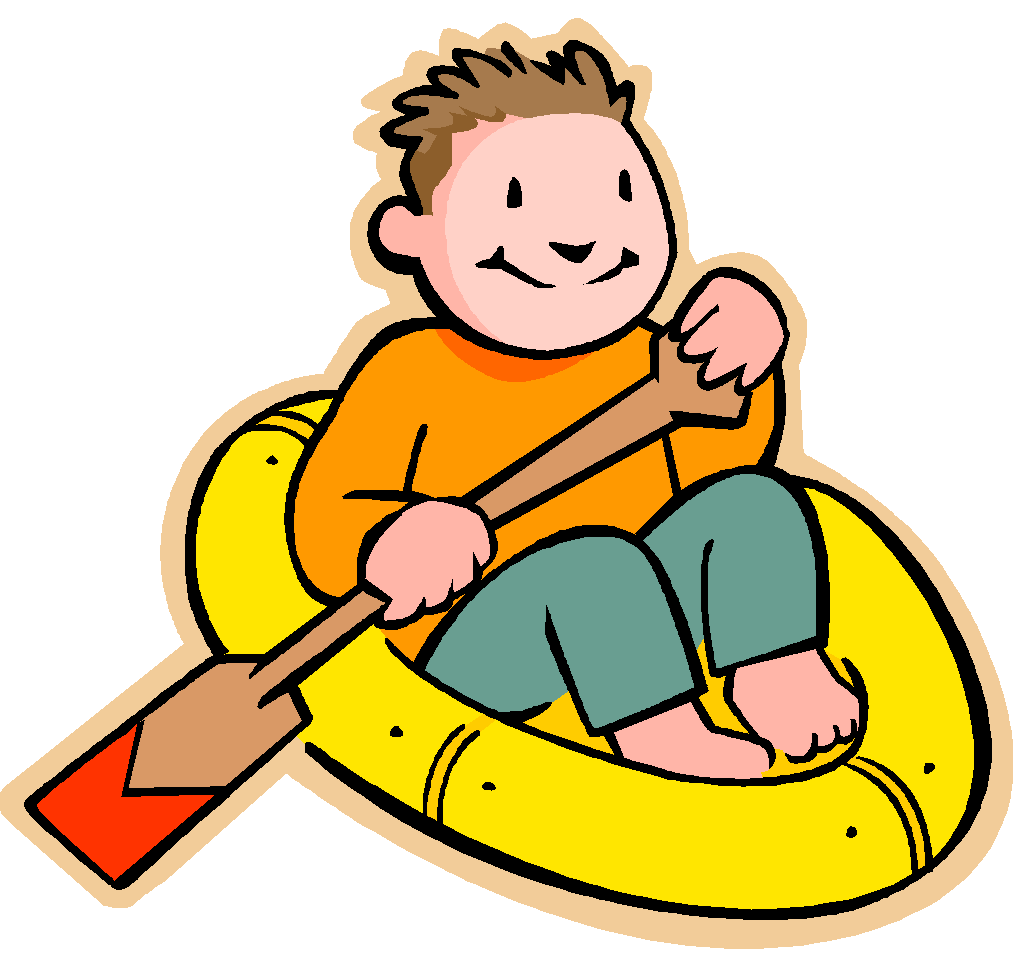 Name: ________________________________	Date: _____________			Period: ____________Unit/Theme: ________    Language/Level: _______________________________RoleAudienceFormatTopicConvergent BoundaryConvection CurrentsSongHow the plates move around the Earth?Divergent BoundaryTectonic PlatesLetterHow is the theory of Plate Tectonics supported?Transform BoundaryPeople of EarthNews ArticleWhat kinds of geological formations are created at certain faults?Alfred WegenerPoemVolcanoComic Strip